学位授权点建设年度报告（2020年）湖南师范大学学位评定委员会办公室制2021年3月30日学位授权点基本概况与年度发展目标学位授权点的发展历程湖南师范大学教育科学学院位于湖南师大新校门旁边，风景秀丽的桃子湖畔，被誉为“湖南师大门户”。其前身是创办于1938年的国立师范学院教育系。1995年与学校电化教学部合并组建湖南师范大学教育科学学院；2000年,学院与原湖南省教育学院教育系合并，组成新的湖南师范大学教育科学学院，为铭记田家炳先生的无私捐赠，学院又冠名为“田家炳教育书院”。学院于1986年开始招收课程与教学论硕士研究生；1997年招收教育硕士；2001年招收课程与教学论博士研究生；2007年获批教育学博士后流动站；2011年获批教育学一级学科博士点；2018年，教育学入选湖南省国内一流建设学科，心理学入选湖南省国内一流培育学科，教育学为国家级特色专业、省级特色专业、湖南省“十二五”综合改革试点专业，心理学专业为省级特色专业，教育学专业和心理学专业同列为2019年省级一流本科专业；2018年获批教育博士专业学位授权点。学位授权点的年度建设目标2020年7月，随着全国研究生会议的召开，习近平总书记对研究生教育工作作出重要指示，李克强总理作出重要批示，孙春兰副总理作出重要讲话，为新时代研究生教育改革与发展指明了方向：“各级党委和政府要高度重视研究生教育，推动研究生教育适应党和国家事业发展需要。”教育是党之大计，国之大计，博士研究生教育是教育体系中的顶层设计，是实现人才强国、教育强国的中坚代表，是推进我国教育现代化的基础力量。在博士研究生教育中，如何实现教育博士研究生高质量发展，如何全面落实《中国教育现代化2035》提出的“加强创新人才特别是拔尖创新人才的培养，加大应用型、复合型、技术技能型人才培养比重。”为新时代从教育大国走向教育强国，实现中华民族伟大复兴奠定坚实基础与提供人才保障，学院做出了积极的探索与努力。学院年度建设目标仅仅围绕“立德树人”，不断强化“厚基础、宽口径、强能力、重应用、广适应”的本科人才培养定位与“‘研’字为魂，创新能力与实践能力为重”的研究生教育理念，完善高素质心理学专业人才培养模式，构建一流学科与一流人才培养联动、一流科研支撑一流人才培养的发展机制。加快推进学科交叉、产教协同、科教融合和国际合作，培养拔尖创新人才。围绕国家战略和区域发展需求，瞄准国内一流目标，聚焦若干重大研究领域，建立跨学科协同创新平台，组建需求导向的学科创新团队，转变发展理念，创新科研组织模式和管理体制，形成学术前沿和社会服务的标志性成果。学位授权点基本条件建设情况学位授权点方向设置学院现设教育学、心理学、学前教育学、教育技术学、特殊教育学5个系，设有教育部基础教育课程研究湖南师范大学中心、湖南省课程与教学改革研究基地，以及古典教育研究中心、教师教育研究中心、学前教育发展研究中心、湖湘教育文化研究中心、文化心理与行为研究中心、课程与教学研究所、学位与研究生教育研究中心、乡村教育研究中心等多个校级研究机构。拥有教育学、学前教育、教育技术学、心理学、应用心理学、特殊教育6个本科专业；教育学和心理学两个一级学科硕士点(涵盖全部13个二级学科硕士点),教育硕士和应用心理硕士两个专业学位硕士点；教育学、心理学两个一级学科博士点和教育博士专业学位点，教育学、心理学两个博士后流动站。学院开设的教育博士专业学位研究生培养包括教育领导与管理、学校课程与教学、学生发展与教育三个研究方向，其招生对象和研究领域详见表1：表1：教育科学学院教育博士专业学位研究专业设置师资队伍建设学院人才荟萃、英才辈出。我国现代著名教育家、国立师范学院创始人廖世承先生为首任系主任。著名教育学家、心理学家高觉敷、刘佛年、朱有瓛、杨荣国、陈孝禅、张德琇、孙名之、彭祖智、杨继本等曾执教于此，被誉为“当今中国最杰出、最有治校成就的校长教育家”之一的张楚廷教授长期引领教育学科发展。学院现有专任教师120名，其中教授39名，副教授43名，高级职称教师比例为65.83%；具有博士学位教师93名，占教师总数的77.5%。现任教师中，有教育部“长江学者”特聘教授1人，国家“马工程 ”专家3人，其中首席专家1人；湖南省优秀社科专家1人，享受政府特殊津贴1人，湖南省优秀中青年专家2人，湖南省普通高校学科带头人4人，湖南省青年骨干教师12人，入选教育部“新世纪优秀人才支持计划”1人，入选湖南省“芙蓉学者”计划人选3人，入选湖南省新世纪“121”人才工程8人，入选“湖南省百人工程”3人，入选“湖湘英才”1人。现有师资队伍结构如表2：表 2：教育科学学院现有师资队伍结构科学研究与平台建设2018年，学院教育学入选湖南省国内一流建设学科，心理学入选湖南省国内一流培育学科。教育学为国家级特色专业、省级特色专业、湖南省“十二五”综合改革试点专业。心理学专业为省级特色专业，教育学专业和心理学专业同列为2019年省级一流本科专业。教育学教研室为湖南省首届优秀教研室，“认知与人类行为”实验室为湖南省重点实验室，教育科学与技术实验室为湖南省基础课示范实验室。学院拥有一万多平方米的教学大楼，建有学术报告厅、微格教学系统、多媒体教学系统、教育技术实验室、心理实验室、教师CAI课件制作室、自然观察室、形体训练房、艺术教育室、钢琴练习室以及由期刊阅览室、开架阅览室、电子阅览室组成的拥有3万多册藏书量的图书资料中心。与近50所国内外知名院校和科研机构开展学术交流与合作，与80余所示范性中小学校和幼儿园合作建立教育教学实践基地，与20余所高职院校、中职学校开展合作办学，在广东、江苏、浙江、江西、广西、贵州等10余个省份联合开展教育培训工作。学位授权点人才培养情况党的十九大报告指出，建设教育强国是中华民族伟大复兴的基础工程，必须把教育事业放在优先位置，加快教育现代化，办好人民满意的教育。我院自设置教育博士专业研究生以来，坚持以党的建设为引领，坚持学术立院，人才强院，改革兴院，聚心凝力，着力培育学科学术特色，提升教育教学质量，推动教育博士高质量发展，经过三年的积极探索，已取得了一定的经验，其比较有效的重要举措如下。加强党建思想建设学院党委下设17个党支部，共有师生党员512人，教育博士党员根据专业方向分散在各党支部，积极参与各党支部“主题党日”及“三会一课”支部活动。作为入选教育部首批“全国党建工作标杆院系”和首批“湖南省党建标杆院系”，院党委始终注重发挥党的引领作用，加强党建思想建设。在新冠疫情爆发初期，学院党委与学工部门共同成立了疫情防控心理健康工作小组，开通了湖南省首家公益心理抗疫咨询热线，为广大市民缓解心理焦虑。学院党委动员教师将习近平总书记关于学校思想政治理论课教师座谈会上的重要讲话精神与学科建设和专业建设有机结合，全年新增1个湖南省社科思政项目和2个湖南省普通高等学校课程思政建设研究项目。学院党委在支部“五化建设”方面狠下功夫，切实提高党的建设水平。按照湖南省委《关于推进党支部“五化”建设的意见》要求，学院党委全面加强了基层党支部的支部设置标准化、组织生活正常化、管理服务精细化、工作制度体系化、阵地建设规范化建设。严控招生录取工作学院严格遵守招生规范，严格把关教育博士招生录取工作，按照招生计划，根据考生的申请材料审查和评价结果、初试和复试成绩，以及思想政治素质和品德考核结果、体检结果等做出综合判断，整个过程公开透明，力求公平公正、择优录取。自2018年5月完成首届教育博士招生以来，2020年通过“普通招考”新招收20名，三年累计共招收47名教育博士，其中教育领导与管理方向共28名，约占总人数60%；学校课程与教学方向共12人，约占总人数25%；学生发展与教育方向共7人，约占总人数15%。其报考和录取详细情况如表3。表3：2018-2020年教育博士招生录取人数教育博士在生源结构上，一是性别结构“男女不均”：47名教育博士中，16名为男生，31名为女生，男女比例约1:2，体现“男少女多”的典型特征。二是年龄和工龄结构“跨度较大”：教育博士年龄跨度相差22岁，最小的29岁，最大的51岁，如图1；工龄跨度相差27年，最短工龄6年，最长工龄33年，如图2。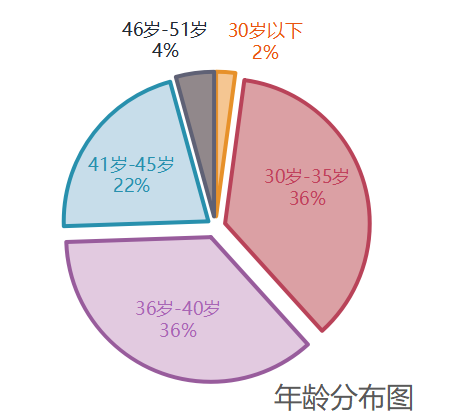 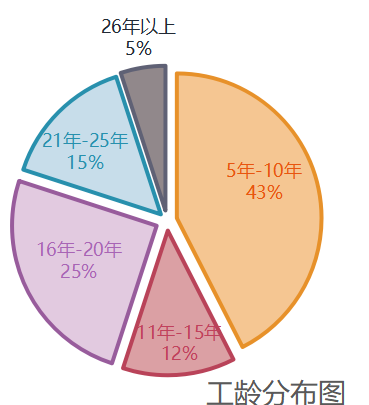 图1：教育博士年龄分布                   图2：教育博士工龄分布三是学校和职称结构“多元多样”：生源单位主要来自“211工程”高校（本校）、普通本科院校、高职（高专）高校、中小学四类，学校来源结构分布如图3。职称分布包括高级（副教授、副高）、中级（讲师、中一、助理研究员、工程师）和初级职称（助教、中二），职称结构分布如图4。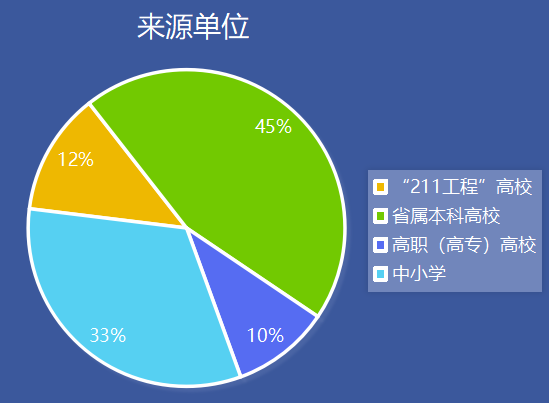 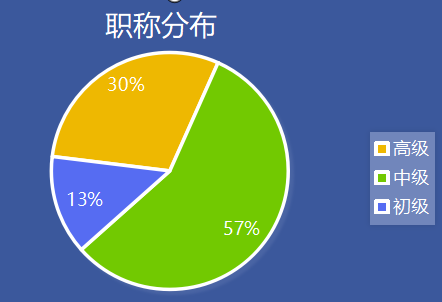 图3：教育博士生源单位分布                    图4：教育博士职称分布 推进课程教学改革学院为落实国务院学位委员会于 2008 年 12 月颁布的《教育博士专业学位设置方案》规定：“教育博士专业学位教育的培养目标是造就教育、教学和教育管理领域的复合型、职业型的高级专门人才。”积极推进课程教学改革，提高课程教学质量，具体表现在明确培养目标、加强课程设置、改进教学方式、促进师生交往等方面。1.明确培养目标学院教育博士培养目标明确，即专业博士突出实践的创造性发展，学术博士突出理论的原创性贡献，符合国务院文件对教育博士的实践性专业要求。学院在教育博士招生和培养的三个专业中，“教育领导和管理”、“学生发展和教育”没有与之对应的教育学博士，不太好做比较，而“学校课程与教学”专业有与之对应的“课程与教学论”博士，为做简单区分，前者的教育博士简称专业博士，后者的教育学博士简称学术博士，其培养目标在培养方案中明显不同，专业博士的培养目标是“培养适应基础教育的实践性与研究性兼备的复合型、职业型的学校课程与教学领域高级专门人才。”学术博士的培养目标是“培养高等院校和科研机构从事课程与教学论学科专业及相关学科专业的教学、科研和行政管理工作需要的德才兼备、身心健康、开拓进取、探索创新的高级专门人才。”可见，“教育实践领域高层次专门人才”已成为学院教育博士培养的基本话语表达方式。2.优化课程设置学院经过充分论证研讨，加强教育博士课程建设。教育博士课程分为公共课模块、教育理论模块、教育研究方法模块和教育实践研究模块共四个模块，反映了当代教育理论与实践的前沿水平；课程结构包括公共课、专业必修课、选修课等，体现综合性、专业性和实用性；课程教学采用模块课程和学分制；课程教学重视运用团队学习、专题研讨、现场研究、案例分析及 教育调查等方法，并加强课前自学、课后作业和网上辅导等环节，提高课程教学质量。学分要求上，教育博士比学术博士高5-7分，虽然最低学分要求为22分，但是根据培养方案选课，选课达到25-27分。可以说，这种课程的设置一定程度上既看到教育博士与学术博士具有“研究”这种本质特征，也把握了教育博士与学术博士的本质区别，具有一定的合理性。3.革新教学方式学院大力推进教风学风建设、建立健全人才培养长效机制。受疫情影响，全面推行“停课不停学”，上半年实行线上教学活动，保持100%的开课率，位居全校前列，教育博士日常教学活动也有序进行。在疫情发生前，教育博士的授课方式主要以线下教学为主；疫情发生后，教师教学方式主要以“线上+线下”结合为主。这种教学方式既符合教育博士学习方式偏好，也符合经济社会发展和疫情特殊环境。调查发现，在教学方式选择上，选择“线下+线上”融合教学占87.5%，选择线下面授的占12.5%。4.促进师生交流学院在培养研究生方面，有个优良传统就是实施“师门研讨会”，即同一导师下的硕士、博士、博士后定期研讨，共同促进学术发展与师生交往。根据对教育博士的调查问卷，教育博士参与师门研讨会的整体满意度达82.5%，其中认为师门研讨会能有效改善人际关系达75%、提升理论水平达82.5%、激发学习动机达85%。可见，充分运用师门讨论会实现师生互长。提高教育创新能力创新的事业，人才是关键，教育是基础。学院重视创新和创新人才的培养，提高教育创新能力，始终将科学创新作为推进学院发展的根本动力。2020年，为提高学院科学创新能力，多出成果，出好成果，学院在科研平台建设、研究生导师队伍建设和创新氛围营造等方面采取了多项措施，并取得丰硕成果：2020年共新增国家级项目8项，部级项目3项，省级项目7项（不含省社科基金项目，暂未发布立项文件），厅级项目20项（湖南省教育厅项目（含教改）16项、湖南省教育科学规划项目4项）,其他项目1项。共获批项目经费324万元。出版教材1部，专著6部。权威刊物2篇，重要刊物论文36篇，SSCI收录论文29篇，CSSCI来源刊物32篇；获湖南省第十四届湖南省社会科学优秀成果奖一等奖2项，二等奖2项，3等奖2项。2人获《高等教育研究》办刊40周年优秀作者称号；1人获明远教育奖；1门课程获批国家级线上一流课程；1门课程获批国家级线下一流课程。搭建学术交流平台学院积极搭建学术交流平台，举办了“全国教育哲学专业委员会第二十二届学术年会”“第三届古典教育论坛暨华夏古典教育研究奖颁奖典礼”“全国首届‘兴发’教育研讨会”“区域现代化与区域高等教育体系建设”研讨会暨全国院校战略规划专业委员会 2020 年会等大型会议。全年学院先后邀请国内外专家10人举行学术讲座12场（以上讲座不含成教办各种培训项目外请专家的近200场讲座），资助70余名教师参加国内外各类学术交流。构建质量保障体系学院强化教育博士培养过程，完善督导制度，构建质量保障体系。学院对教育博士专业学位研究生培养方案落实、课程教学计划、拓展实践和学位论文等重要培养环节的程序进行督导，以保证教育博士培养环节的质量，促进教育博士专业学位教育工作的健康发展。一是落实培养方案与课程教学计划，完善督导制度建设。二是在培养方式上教育博士专业学位研究生在课程学习阶段实行集体培养，在论文选题和写作阶段实行导师负责制，导师小组集体指导。三是培养环节上，涵盖了课程学习、中期考核、开题报告、论文写作和论文答辩等环节。四是论文环节实施学位论文双盲评审，以提高学位论文质量。五是在学习年限上，教育博士专业学位研究生的培养采用学分制和弹性学制，学制为四年，其中全日制在校学习和研究时间累计不少于一年。    四、学位授权点社会服务情况党的十八大报告强调要努力办好人民满意的教育，全面贯彻党的教育方针，坚持教育为社会主义现代化建设服务、为人民服务。2016年12月，习近平在全国高校思想政治工作会议上强调了高校应坚持“四个服务”，即为人民服务、为中国共产党治国理政服务、为巩固和发展中国特色社会主体制度服务、为改革开放和社会主义现代化建设服务。为贯彻“为人民服务”的教育思想方针，学院致力于将党建工作与队伍建设、学科发展、社会服务深度融合，构建了“党建+凝聚力”平台，筑就了“党建+育人力”体系，打造了“党建+服务力”工程，形成在学校乃至全省有特色、叫得响的品牌，在科研成果转化、促进科技进步、服务社会发展、繁荣社会文化等方面均取得一定成绩。科研成果转化学院通过培养高质量、高素质的教师人才队伍，实现科研成果转化。首先学院与湖南及周边省市基础教育领域、教育职能部门、产业界展开深入的合作，建有 40 多个中小学、中职学校实践教学基地，定期开展“国培计划”、“中小学卓越教师计划”、“未来教育家培养”等项目；依托教育部基础教育课程研究湖南师范大学中心、湖南省“教学改革研究”基地及教师教育精品课程。同时，学院活跃于基础教育教学改革和课程规划的前沿，参与规划教材编写、湖南省学位与研究生教育“十四五”发展规划、湖南省学位研究生教育质量报告等政策咨询服务。此外，还拥有“全国重点建设职教师资培养培训基地”、“国家体育与艺术师资培养基地”等多个国家级教师教育平台。促进科技进步学院主动承担社会责任，促进科技进步。全院师生在助力脱贫攻坚、心理援助、基础教育发展方面主动作为。特别是2020年疫情初期，心理学党支部和学生工作部党支部联合共建，依托心理学系和校心理健康咨询室专业优势和丰富经验，率先开通湖南省首条公益心理抗疫咨询热线，接待心理咨询来访来电100余人次，举办心理健康知识培训讲座近50场次，相关事迹获得《湖南日报》、“红网”等十八家媒体宣传报道。（三）服务社会发展学院设置教育博士专业学位，主要服务湖南基础教育，建成具有湖湘特色，能积极引领和促进基础教育改革与发展的专业学位点；培养人文素养与科学精神相统一，具有较高教育理论素养和专业情怀，能运用科学方法、创造性地研究和解决实际教育问题的复合型、职业型高层次专门人才，进一步发挥学院教育学科的引领作用。（四）繁荣社会文化繁荣社会文化、实现文化创新是高等教育的特殊功能之一。学院基本组成是各领域的专家、学者和研究人员，肩负教学和科研双重任务，既是文化传播者，又是文化创新者。2020年，学院研究生共发表论文近200篇。有1篇博士学位论文获湖南省优秀博士学位论文，4篇硕士学位论文获湖南省优秀硕士学位论文。3篇博士学位论文获湖南师范大学优秀博士学位论文，6篇硕士学位论文获湖南师范大学优秀硕士学位论文。8名研究生获湖南省研究生创新项目。5名博士研究生、12名硕士研究生获国家奖学金。1名博士获湖南省优秀毕业生称号，14名硕士获湖南省优秀毕业生称号。19名研究生赴新加坡南洋理工大学（NTU）参加为期三个月（2019年12月28日-2020年3月28日）的研修。1人获湖南省研究生思政先进个人。五、存在的问题与改进措施2021年，学院将继续坚持立德树人和人才培养中心地位，总结分析教育博士培养过程中存在的问题，通过改革与实践找寻一条“提质量、创特色、拓规模、谋发展”的新出路，以求其健康、可持续地行稳致远。（一）完善培养目标的“时代性”教育博士专业学位研究生教育的目标是造就教育、教学和教育管理领域复合型、职业型的高级专门人才。根据这一目标，并顺应中国特色社会主义新时代对教育职业的新要求，一是强调品德素质，要有过硬的政治素质，以习近平总书记提出的“有理想信念、有道德情操、有扎实学识、有仁爱之心”的“四有”好老师标准为引领坚定立德树人理想信念；二是完善知识结构，需具备系统扎实的教育学科理论素养，掌握博士专业学位教育领域及相关学科的知识体系，深入了解本领域发展方向及国际学术研究前沿；三是严格能力要求，需具有较为丰富的教育领域实践经验，能够创造性地运用科学方法研究和解决教学实践中的复杂问题，并胜任教育、教学和教育管理等领域的高层次实际工作。 （二）推进招生制度的“多样性”一是加大招生宣传。让更多高校、教研机构、中小学了解教育博士的独特价值与教育博士制度的优越性。二是争取招生政策支持。同时招生三个专业方向，可考虑增设“研究生培养与教育”专业方向，适度增加招生指标，扩大招生数量。三是实行“双轨制”招生。一部分指标用于统考，一部分指标用于申请考核，严格设置申请条件，明确申请赋值加分，突出考核申请者的实践能力和写作能力。四是试行“项目制”招生。与国际接轨，试行、完善项目招收制，依托重大项目招生，明确项目人员申请条件、工作职责、研究任务，针对本科毕业的特级教师、正高级教师，或者实践领域特别突出的研究员，可破格进入项目制教育博士培养。（三）突出培养过程的“实践性”教育博士的专业特性就是“实践性”：一是明确培养目标的实践性，从根本上厘清教育博士与学术博士的异同。二课程设置的实践性。在课程设置上开展基于问题本位的课程体系，学科结构突出实践技能课的比重和训练，指导学生反思实践和提高研究实践的能力。三是导师配备的实践性。实行“双导师”制，建立健全校内外双导师制，以校内导师指导为主，校外导师参与实践过程、项目研究、课程论文等多个环节的指导工作，聘请全国优秀校长、名师、教育博士担任实践校外导师。（四）提升培养制度的“科学性”一是完善经济制度。可出台相关扶持政策，在助学金、奖学金设置上，对脱产就读年限内的教育博士定高资金标准，解决经济困难。二是健全管理制度。管理方面应该健全法律法规，出台相关政策，对教育博士脱产就读工资、福利发放、职称评定参与等制定细则，明确标准。三是补充保障制度。完善相关文件政策，对有教育博士就读的学校给予保障支持，明确教育博士的工作时间和工作量，保证有足够的时间完成博士学业。（五）加强考核评价的“多元性”借鉴各国经验，分类评价标准。针对教育博士学术能力基础薄弱的情况，可以借鉴澳大利亚悉尼大学的方式，将在学期间的实践、各种成果整合成“论文包”的形式展示，申请博士学位资格；也可以在坚持“一篇C刊”的要求下，出台实践成果鉴定标准，达到省级以上优秀班主任、最美乡村教师，主持省级以上课题，出版专著或者国家级优秀教学成果奖等实践成果替代、差别化考核；或者参照文学院专业博士培养方案，由“两篇C刊”降低为“两篇核心。”（六）拓展资源平台的“丰富性”拓展资源平台，提高教育博士专业地位。在人才招聘、职称评定方面，认可教育博士的专业性，尤其是需要具备理论和实践双重能力的科研单位，可向教育博士对口衔接；与博士后站点战略性合作，对优秀的教育博士毕业生，放宽年龄要求，进站继续研究与教育；扩大教育博士社会影响，积极争取优质学校配合，建立实践基地，让教育博士参与分析、评价、督导教师与学校发展。名称: 教育博士一级学科（学位类别）☑博   □硕代码:  0451b牵头学院：教育科学学院材料联系人姓名： 刘铁芳电话：18684935188专业名称招生对象研究领域教育领导与管理有5年以上教育及相关领域全职工作经历、具有相当成就和较强研究能力的各级各类学校管理人员。该方向主要研究学校教育领导与管理中的基本理论与实践问题。学校课程与教学有5年以上教育及相关领域全职工作经历、具有相当成就和较强研究能力的中小学教师。该方向主要研究领域为课程与教学基本理论及中小学各学科的课程建设与教学改革。学生发展与教育有5年以上教育及相关领域全职工作经历、具有相当成就和较强研究能力的各级各类学校从事思想品德教育、心理健康教育和学生管理的教师与工作人员。该方向主要研究领域为青少年心理发展与教育、中小学生学习行为测评、艺术教育等。名称内容人数百分比（单位：%）职称结构教授3930职称结构副教授4335.83职称结构讲师4134.17职称结构总计120100学历结构博士9377.75学历结构硕士2117.5学历结构学士65学历结构总计120100年龄结构35岁以下2520.83年龄结构36-452823.33年龄结构46-554235年龄结构56岁以上2621.67年龄结构总计120100学缘结构本校3428.33学缘结构外校境内8369.17学缘结构外校境外32.5学缘结构总计120100年专业教育领导与管理教育领导与管理教育领导与管理学校课程与教学学校课程与教学学校课程与教学学生发展与教育学生发展与教育学生发展与教育总数年专业网报数录取数报录比网报数录取数报录比网报数录取数报录比201860610:12947:1///1020196597:12283:1///17202070135:1/ //3375:120总数2812747